Муниципальное бюджетное учреждениедополнительного образования детей«Дом детского творчества»Конспект занятия  Тема занятия: «Плетение круглой   основы»                                               Педагог: Тарасова Валентина Александровна                                               Возраст обучающихся:10-12 лет                                               Тип занятия: комбинированное занятие.                                                Продолжительность:  1 урок                                                  с. Кочубеевское. 2015годПрограмма  художественной направленности «Твой мир»Раздел программы: Работа с природным материалом растительного происхождения, плетение.Тема занятия: Плетение круглой основы.Тип занятия: Закрепление и совершенствование знаний, умений и навыков.Цель: учить применять полученные знания и умения в плетении  на практике.Задачи: Образовательные:      -учить выполнять основные правила плетения круглой основы;Развивающие:    - формировать представление о здоровом образе жизни;Воспитательные:    - способствовать развитию у детей коммуникативных способностей (тактичность, взаимопомощь);   - воспитывать аккуратность в работе, внимательность;Оздоровительные:  - учить соблюдать технику безопасности;  - формировать навыки ценностного отношения учащихся к здоровью;Методическое оснащение занятия:Материально – техническая база:   - инструменты – кусачки, шило, клей пистолет, подставки:   - материалы – ивовый прут, рогоз, листья кукурузы, фруктовые косточки.Дидактическое обеспечение:  - выставочные экспонаты на круглой основе;  - готовые основы круглой  формы;  - технологическая карта;  - детские рефераты.Методы обучения:  - словесный, наглядный, практический, частично – поисковый.Формы организации деятельности детей:  - комбинированноеСловарная работа: крестовина, прутья оплёта, рогоз.Предварительная работа: дети дома готовят сообщения, в студии мы создаём на основе  этого материала газету «В здоровом теле здоровый дух»Ход занятия:I   Организационный моментЗдравствуйте ребята и уважаемые педагоги!Я рада нашей новой встрече,Мне с вами интересно друзья!Интересные ваши ответыС удовольствием слушаю я.Мы сегодня будем наблюдать,Выводы делать и рассуждать,А чтобы урок пошёл каждому впрок,Активно в работу включайся дружок!II Беседа « В здоровом теле здоровый дух2На предыдушем занятие мы с вами изучили правила плетения круглой основы и остановились на вопросе здорового образа жизни. Дома вы должны были приготовить информацию о причинах болезней человека и от чего зависит наше здоровье. На каникулах мы с вами подготовили газету «В здоровом теле здоровый дух» все приняли активное участие.Итак, от чего зависит здоровье человека?Ответы детей и показ своих рисунков.Гигиена.Ни для кого не секрет, что здоровье начинается с личной гигиены. К ней относится чистота тела и уход за полостью рта. Большое значение также имеет и выбор одежды. Одежда должна соответствовать климату, времени года, и роду занятий. После возвращения из школы нужно сменить ученическую форму на домашнюю одежду. Все это способствует лучшему отдыху.Сон.Хороший отдых обеспечивает нам сон. Чтобы сон был глубоким, надо вставать и ложиться спать всегда в одно и то же время. Комнату перед сном обязательно надо проветрить. Полезна небольшая прогулка перед сном на свежем воздухе. Мешают засыпанию яркий свет, шумные игры, громкие разговоры, длительные просмотры телепередач. Соблюдение гигиены сна позволит зарядиться бодростью, улучшит настроение.Движения.Чтобы быть здоровым надо больше двигаться. Начинать утро с зарядки – значит встать пораньше с постели и успеть за день сделать много хороших и добрых дел. Благодаря утренней зарядке мы не только укрепляем здоровье, но и приобретает ловкость, смелость, выносливость, настойчивость, целеустремленность. Замечено, что у школьников, занимающихся гимнастикой, успеваемость намного выше. Двигательная активность – это путь к силе и красоте, это первый шаг к занятиям спортом.Закаливание.Одним из важнейших слагаемых здоровья является закаливание. С его помощью можно избежать многих болезней и на долгие годы сохранить работоспособность, умение радоваться жизни.Особенно велика роль закаливания в профилактике простудных заболеваний. Не случайно прославленный русский полководец А. В. Суворов, будучи от рождения хилым и болезненным, благодаря закаливанию сумел стать выносливым и стойким человеком, невосприимчивым ни к холоду, ни к жаре. До старости полководец сохранил неукротимую энергию и жизнерадостность.Питание.Важно для здоровья человека – правильное питание. Рацион школьников обязательно должен содержать витамины, так как они повышают сопротивляемость к инфекционным заболеваниям. Поэтому нужно употреблять зелень, фрукты, овощные и фруктовые соки.Долой вредные привычки.Ни одна из вредных привычек не уносит столько здоровья, как курение табака и употребление алкогольных напитков. Выкуренная сигарета ведет к бессоннице, убытку сил, отсутствию аппетита и к болезням.  Под влиянием алкоголя резко ухудшается речь, внимание, разрушаются печень, почки и другие системы человеческого организма. С вредными привычками нужно бороться. И начинать нужно с регулярных занятий физкультурой и спортом. Если человек почувствовал радость жизни во время занятий спортом, он никогда не будет искать веселья в плохом.Добрые слова.Способствуют укреплению здоровья и добрые слова. Наши предки давно знали, что злые слова «убивают». И словом же исцеляли больных. Тренируйте себя просто говорить вежливо и красиво. Важно научиться думать и говорить о хорошем. Делайте ежедневно как можно больше комплиментов другим людям.Знать правила безопасного поведения.Соблюдать правила поведения на дорогах. Осторожно обращаться с огнём и спичками. Хорошо, вы усвоили слагаемые здоровья. Чтобы быть здоровым, для этого необходимо. Заниматься спортом, есть полезные продукты, дышать свежим воздухом, и конечно соблюдать правила безопасного поведения, чтобы не навредить своему здоровью.Будьте здоровы и счастливы!Чтобы слова не расходились с делом, немного подвигаемся.Физминутка III Практическая часть. Повторим технику безопасности при работе с инструментами на занятии.  Правила работы с шилом.Правила работы с кусачками.Правила работы с клеем пистолетом.Повторим  последовательность  плетения крестовины. Для выполнения донышка понадобится: рогоз – на оплетку, короткие толстые  прутики – на крестовину.  Простое круглое донышко к любому изделию начинают плести с изготовления крестовины 3x3 палочки. Нужно взять шесть палочек. Выбрать из шести  нарезанных прутиков три чуть большего диаметра. В этих палочках  шилом точно в середине сделать сквозные проколы, а затем  эти расщепы удлините, чтобы можно было вставить 3 палочки в виде перекрестья. Когда все готово, внутренние (заточенные) колышки нужно протиснуть внутри расколотых палочек так, чтобы образовалась крестовина 3х3. Выровняйте внутренние прутья, чтобы получился правильный «крест»- все прутья от центра должны быть ровны. Получилась заготовка нашего изделия, т.к. она похожа на крест, то и изделие называются крестовина. Крестовина готова и нужно начать ее оплетать.Теперь задача состоит в том, чтобы все 12 концов перекрестья развести в виде радиусов на равные расстояния друг от друга. Это можно сделать после того, как крестовина будет прочно связана двумя тонкими прутиками. Вершинки этих прутиков введите в любое место расщепа так, чтобы их прочно зажало.  Один прут обводит первую тройку палочек сверху, второй снизу, затем они скручиваются. Подтягивая нижний прут сверху второй тройки, а верхний снизу, оплетаем ее и опять меняем в правом углу крестовины положение прутиков: нижний выводим наверх, верхний - под следующую тройку палочек. При этом следим, чтобы прутья плотно облегали, действительно связывали палочки. Так обходим крестовину дважды и лишь после этого начинаем веревочкой в два прута оплетать каждую палочку крестовины     Четыре конца двух средних палочек остаются перпендикулярно друг к другу, а боковые от них палочки надо будет постепенно разводить в стороны, пока все концы палочек, веревочка в два прута, не превратит в радиусы круга.   Пока не будут разведены по окружности на равное расстояние друг от друга все 12 концов. Обращайте внимание вот на какой момент: прут,  который на первом перекрестье был верхним, на втором должен пойти на низ, под второй прутик, и такая очередность на всех пересечения.    Особый момент – наращивание прутиков оплетки. Прутики должны быть разной длины, чтобы наращивание не проходило на одном участке. Завершать донышко удобней тонкими концами лозы, их гораздо проще закрепить дополнительными вплетениями вдоль концов крестовины.Чистка изделия. С помощью кусачков срезаются под углом все торчащие прутья. Как с одной стороны, так и с другой.Физминутка для пальцев.          А сейчас чтобы настроиться на долгую работу, как делают все мастера плетельщики, мы немного подвигаемся. Упражнения для развития двигательной активности: (показ учителя) Пальчиковая гимнастика - подготовим руки к работе, пусть наши пальцы будут подвижными и ловкими. Зарядка в положении сидя. Такую зарядку вы можете делать и во время работы, когда устанут руки. IV. Практическая работа.А сейчас попробуем самостоятельно сплести круглую основу. Но прежде чем мы приступим к выполнению задания, мы с вами должны вспомнить некоторые правила.1. Какой прут нужен для изготовления каркаса основы круглой формы.(прут должен быть толще прута оплёта)	2. Расскажи поэтапно изготовление каркаса круглой основы. (Вырезать  6 прутиков; в 3 из них, посередине, сделать прорези 2 см; вставить в прорезь нерезаные прутья;  собрать «правильный крест»)3. Как нарастить прут?  (Закрыть законченный прут, вернуться на 3 стоечки назад, подставить под верхний прут оплёта и продолжать плетение).4.  Какие инструменты нужны для плетения круглой основы? (кусачки, шило).5. Как закончить наше изделие? ( Завершить один прут оплёта, за следующей стоечкой закрыть второй прут полета)6. Завершающий этап работы над изготовлением круглой основы? ( Чистка изделия)	Выполнение  практической  работы.По завершении выполнения задания  ученики обмениваются работами и оценивают правильность выполнения задания. Ученики совместно с учителем находят пути их исправлений ошибок, если такие имеются.Физминутка для глаз. «Поставьте руку ладонью к себе на расстоянии 20 см от глаз и внимательно рассматривайте ее, как бы изучая линии на ладони. Через 20 секунд сместите взгляд так, что бы он прошел сквозь пальцы на предметы, которые находятся на расстоянии 5-6 метров. Через 20 секунд начните упражнение с начала. Продолжайте его в течение 2-3 минут»V. Итог занятия.В конце урока отвечая на мои вопросы, мы повторим, что вы узнали нового сегодня на уроке: чтобы быть здоровым – надо заниматься спортом, есть полезные продукты, дышать свежим воздухом и конечно соблюдать правила безопасного поведения (дорога, огонь, телефон, компьютер)1. Для чего нужно уметь плести основу? (любое изделие начинается с изготовления основы).2.Какие виды основ вы знаете? ( круглая и овальная).3. С чего начинают плести круглую основу?  (изготовление каркаса изделия).4. Какой вид плетения используется при изготовлении основы? (веревочка в два прута).5.Что нужно знать, чтобы правильно почистить готовое изделие? (срезать  торчащие концы) VI  Домашнее задание.Вы все молодцы. Д/З : рассказать родным и близким о здоровом образе жизни.Приложение 1Технологическая карта: «Плетение круглой основы».Приложение №2Техника безопасности при работе с клеющим пистолетомПри разогреве пистолета обязательно под сопло положите керамическую, стеклянную подставку или блюдце, чтобы клей не капал на стол. Хорошо, если у стола гладкая поверхность, а если нет, клей соскрести будет тяжело, даже капельку; У пистолета есть подставка, которую при работе обычно убирают, а когда ставят пистолет, то выдвигают. Следите за тем, чтобы, когда Вы, ставите пистолет на стол, подставка была выдвинутой. Иначе пистолет уткнется соплом в подставку или в деревянный стол и может прожечь и то и другое или повредить;Не хватайте сопло или разогретый клей руками. Температура сопла и клея на его выходе из сопла, 200 градусов.  Ожег Вам будет обеспечен, даже, если Вы просто прикоснулись к соплу или клею. Особенно к клею, так как он (клей) так и останется остывать на Ваших пальцах; Не забывайте выключать пистолет из сети, после работы и даже во время работы, чтобы пистолет не перегрелся. Техника безопасности при работе с шилом и бокорезами.1. Содержать рабочее место в чистоте, не допускать загромождения рабочего места посторонними предметами, которые не используются в работе в данное время.                                                                            2. Во время работы быть внимательным, не отвлекаться и не отвлекать других.                                                                                    3. Передавать колющие и режущие предметы ручкой от себя, располагать их на столе острым концом от себя.4. Ножи, сверла и шило направлять острием от себя.5. При работе с шилом не применять излишних усилий.6. При работе с шилом прокалывать заготовку на подрезной доске.7. Игла шила должна хорошо держаться в ручке.№п/пОписание выполняемой работыСхематичное изображение выполнение работИнструменты и материалы1Сначала сделайте крестовину. Возьмите 6 прутика, диаметром, и с помощью шила расщепите 3 прутика  посередине. Делайте это на доске.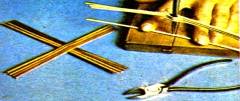 Шило, бокорезы, 6 прутков  2Вставьте остальные 3 прута в отверстия, пользуясь шилом.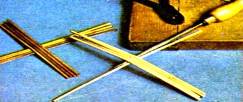 Прутки, шило. 3Плетение начинайте вершинками стеблей рогоза, огибая его вокруг крестовины.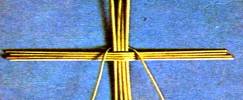 Крестовина из 6 прутков, 1-2 стебля рогоза 4Оплетите крестовину, сделав 2 ряда способом «скручивание». Прутки крестовины при этом не разъединяйте.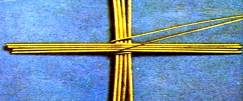 Крестовина, 1-2 стебля рогоза 5Начиная 3 ряд плетения, разделите прутки  попарно. Удерживайте их в таком положении пальцами.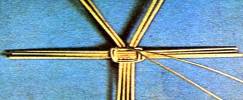 Крестовина, бокорезы, стебли рогоза. 6На 5-6 ряду плетения разъедините все прутки и расположите их подобно спицам в колесе, вставьте дополнительный пруток, для нечётного счёта.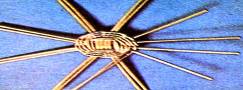 Крестовина, бокорезы, стебли рогоза. 7Способом простого плетения, заплетите основание до диаметра 290мм.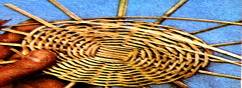 Крестовина, бокорезы, стебли рогоза. 8Чтобы закрепить основание сделайте 2-3 ряда простой «верёвочки».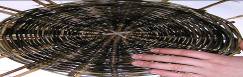 Крестовина, бокорезы, стебли рогоза